RONIE 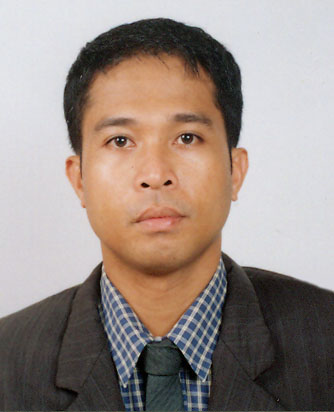 Bachelor of Science in Civil EngineeringC/o-Mob.no. +971501685421Email : ronie.343895@2freemail.com Status: On visit visa	EMPLOYMENT BACKGROUND:Finishing/InteriorFit-Out-(SUPERVISOR)- J.D. MADRID JOINERY & CONSTRUCTION FIRM- MANILA PHILIPPINES - October 2011 up to July 2016.Duties and ResponsibilitiesObtain all project related documents and assess the material and manpower requirement accurately.Coordinate site mobilization & demobilization on project completion and prepare applicable reportsOrganize and manage the workforce, supervise the site, keep the Site Engineer updated on the progress of the project and attend to all technical and engineering problems, additional manpower requirements, drawing changes, etc. in an effective and timely manner. Monitor project progress against the project plan and report discrepancies /delays for taking corrective action.Conduct quality checks and complete quality check lists, with the QC Inspector, on works carried out to ensure that the products meet specification.Execute issued snag lists from consultants, oversee sub-contractors for various works, and monitor all jobs for timely completion and compliance. Maintain proper health & safety practice on job site as per company standards. Ensure healthy interpersonal relations between all workers & subcontractors & maintain harmony by resolving any issues promptly.  Guide and motivate subordinates to enhance performance and produce quality work, and ensure that they are continuously developed for higher level roles. Finishing / Interior Fit -out -( ASST. SUPERVISOR) -JANPAC ENGINEERING & CONSTRUCTION, San Fernando City, La Union, Philippines - October, 2009 up to Aug. 2011.Duties and ResponsibilitiesLead and control skilled labor and work crews engaged in all activities concerning finish carpentry and interior fit -out.Able to demostrate good organizational skills following policies,procedures and work practices.Able to Read , interpret and follow method of statements and procedures, specifications, drawings.Able to give instructions in an efficient way to his workforce.Familiar with all company safety and quality procedures, regulations and strictly enforce within the workforce.Interpret client request and provide mock-ups for clients to approve prior to commencing work. QC Inspector-(Junior)- Hadeed Emirates Contracting Company L.L.CMussaffah ICAD 2 -Abu Dhabi Business Hub, Abu Dhabi, U.A.EFebruary, 2006 up to April 2009.                                           Duties and Responsibilities: Perform all daily inspection & test of the scope & character necessary to achieved the quality of construction required in the drawing & specifications for all works under contract.Carry out inspection & checking for all quality related procedures in the site.Ensures activity at the site as per approved method of statement and inspection test plan.Coordinates with consultant and site en-charge for inspection and meeting about quality control problems and also responsible for the closure of non-compliance report. Carry out inspection in the installation of fit-out activities such as: Joinery works includes fire rated doors,panel doors,Skirting & Molding,kitchen cabinets and bathroom vanities.Carry out inspection process in the installation of dry wall partitions,Acoustic ceiling,Carpeting,Wooden cladding, Raised floors,Interior glazing,Roller shades,Wall Coverings and Interior Stone Cladding etc.Site Engineer- ABENES Surveying& Construction Firm                       San Fernando City, La Union Philippines 2500January 2003 up to November 2005.Duties and Responsibilities:Setting out works in accordance with the approved drawings and Specifications.Responsible for health, safety and environment and organizing Supervising materials on site and Labor force.Liase with the Planning Engineer regarding construction program.Leads and supervise workers and able to give instructions in an efficient & effective way.Land Surveyor– ABENES Surveying & Construction Firm                       San Fernando City, La Union, Philippines 2500Jan., 2001 up to November 2002. Duties and Responsibilities: Conducts and execute earth works.Roads and Highway survey and other infrastructure projects.Lay out levelling works and backfilling works (cut and fill ).Locate and mark elevation of tie beam, ground slab, neck column Determine the height or depth of excavation of each plot.Glass Worker- ( Quality control officer ) – Taiwan Glass Industrial Corporation.  Taipei,Taiwan R.O.C August 1996 up to August 2000.       SKILLS AND TRAINING:Building Construction- CARPENTRY NC II, MASONRY COC Regional Training Center-Technical Education Skills & Development Authority. (TESDA RO1)Catbangen, San Fernando City, La Union  Philippines 2500.Furniture and Cabinet Making- Certificate of Competency Regional Training Center- Technical Education Skills & Development     Authority. (TESDA RO1.Computer Literate- MS APPLICATION (Word, Excel,) Power point.Auto CAD (basic). 